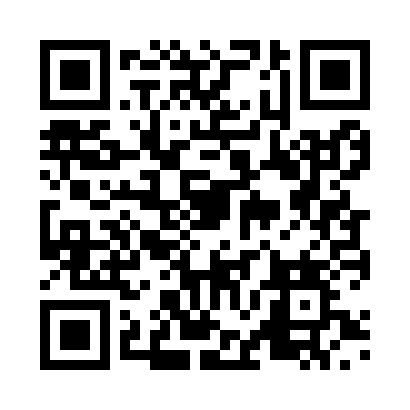 Prayer times for Decan, KosovoWed 1 May 2024 - Fri 31 May 2024High Latitude Method: NonePrayer Calculation Method: Muslim World LeagueAsar Calculation Method: ShafiPrayer times provided by https://www.salahtimes.comDateDayFajrSunriseDhuhrAsrMaghribIsha1Wed3:435:3312:364:297:399:222Thu3:415:3212:364:307:409:243Fri3:395:3112:364:307:419:264Sat3:385:2912:364:307:439:275Sun3:365:2812:364:317:449:296Mon3:345:2712:354:317:459:307Tue3:325:2612:354:317:469:328Wed3:305:2412:354:327:479:349Thu3:285:2312:354:327:489:3510Fri3:265:2212:354:327:499:3711Sat3:255:2112:354:337:509:3912Sun3:235:2012:354:337:519:4013Mon3:215:1912:354:337:529:4214Tue3:195:1812:354:347:539:4415Wed3:185:1712:354:347:549:4516Thu3:165:1612:354:347:559:4717Fri3:145:1512:354:357:569:4918Sat3:135:1412:354:357:579:5019Sun3:115:1312:354:357:589:5220Mon3:105:1212:354:367:599:5321Tue3:085:1112:354:368:009:5522Wed3:075:1012:364:368:019:5623Thu3:055:0912:364:378:029:5824Fri3:045:0912:364:378:039:5925Sat3:035:0812:364:378:0410:0126Sun3:015:0712:364:388:0510:0227Mon3:005:0712:364:388:0610:0428Tue2:595:0612:364:388:0710:0529Wed2:575:0512:364:398:0810:0630Thu2:565:0512:364:398:0810:0831Fri2:555:0412:374:398:0910:09